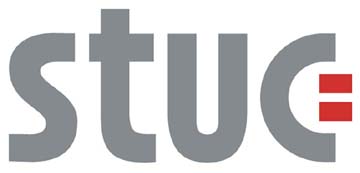  Scottish Trades Union CongressApplication FormAPOST DETAILSPOST DETAILSJob Title:Job Title:Committee & Administrative OfficerLocation:Location:Scottish Trades Union Congress, 8 Landressy Street, Bridgeton, G40 1BPBPERSONAL DETAILSPERSONAL DETAILSPERSONAL DETAILSPERSONAL DETAILSSurname:Surname:Initial(s):Email Address:Email Address:Address and Postcode:Address and Postcode:Home No:Home No:Mobile No:Business No:Business No:National Insurance No:CNOTICEWhat notice do you require to give your current employer?        What notice do you require to give your current employer?        DDECLARATION (Please read prior to signing)I agree to a medical check being made if it is required I certify that all the information contained within this and the following pages is correct and understand that false information or omission may lead to dismissal without notice.Signed: ______________________________________    Date: ____________________I agree to a medical check being made if it is required I certify that all the information contained within this and the following pages is correct and understand that false information or omission may lead to dismissal without notice.Signed: ______________________________________    Date: ____________________EREFEREESREFEREESREFEREESPlease provide details of two referees, one of whom should normally be your present or most recent employer.Any offer of employment will be made subject to satisfactory references.Please provide details of two referees, one of whom should normally be your present or most recent employer.Any offer of employment will be made subject to satisfactory references.Please provide details of two referees, one of whom should normally be your present or most recent employer.Any offer of employment will be made subject to satisfactory references.Please provide details of two referees, one of whom should normally be your present or most recent employer.Any offer of employment will be made subject to satisfactory references.1.2.Name:Name:Designation:Designation:Company Name and Address:Company Name and Address:Post Code:Post Code:Telephone:Telephone:Email Address:Email Address:FADVERTISEMENT SOURCEADVERTISEMENT SOURCEWhere did you see this vacancy advertised?Where did you see this vacancy advertised?GWORK RESTRICTIONSWORK RESTRICTIONSAre there any restrictions regarding your employment, e.g. do you require a work permit?Are there any restrictions regarding your employment, e.g. do you require a work permit?If YES, please specify below:If YES, please specify below:If YES, please specify below:HSECONDARY EDUCATIONSECONDARY EDUCATION      School       School      Qualification(s), Modules or Units GainedIFURTHER / HIGHER EDUCATIONFURTHER / HIGHER EDUCATIONFURTHER / HIGHER EDUCATIONFURTHER / HIGHER EDUCATIONFURTHER / HIGHER EDUCATIONCollege / University or Other (Please specify)College / University or Other (Please specify)College / University or Other (Please specify)Qualification(s), Modules or Units GainedQualification(s), Modules or Units GainedQualification(s), Modules or Units GainedJOTHER TRAINING RELEVANT TO THIS APPLICATIONOTHER TRAINING RELEVANT TO THIS APPLICATIONOTHER TRAINING RELEVANT TO THIS APPLICATIONOTHER TRAINING RELEVANT TO THIS APPLICATIONOTHER TRAINING RELEVANT TO THIS APPLICATIONCourse Title Course Title Course ProviderCourse ProviderCourse ContentDurationKMEMBERSHIP OF PROFESSIONAL BODIESMEMBERSHIP OF PROFESSIONAL BODIESMEMBERSHIP OF PROFESSIONAL BODIESName of InstitutionName of InstitutionMembership No.Class of Membership LCURRENT EMPLOYMENT (Your present or most recent employment)CURRENT EMPLOYMENT (Your present or most recent employment)CURRENT EMPLOYMENT (Your present or most recent employment)CURRENT EMPLOYMENT (Your present or most recent employment)CURRENT EMPLOYMENT (Your present or most recent employment)Name and Address of EmployerName and Address of EmployerPosition held and nature of dutiesDates From/ToContracted HoursCurrent SalaryMPREVIOUS EMPLOYMENTPREVIOUS EMPLOYMENTPREVIOUS EMPLOYMENTPREVIOUS EMPLOYMENTName and Address of EmployerName and Address of EmployerPosition held and nature of dutiesDates From/ToReason for leavingNHEALTHHEALTHDo you consider yourself to be disabled?Do you consider yourself to be disabled?      YES/NOIf YES, please tell us if there are any ‘reasonable adjustments’ we can make to assist you in your application or with our recruitment processIf YES, please tell us if there are any ‘reasonable adjustments’ we can make to assist you in your application or with our recruitment processIf YES, please tell us if there are any ‘reasonable adjustments’ we can make to assist you in your application or with our recruitment processOEXPERIENCE/SKILLSThis section is for you to give specific information in support of your application.Please refer to the Job Description and Person Specification and consider to what extent you have gained the skills and experience necessary for the post. It is important that you provide evidence of your achievements by giving examples to support your application.Your experience need not have been gained in paid employment. Either use the space provided below or set the information out in a maximum of 3 x A4 sheets.This section is for you to give specific information in support of your application.Please refer to the Job Description and Person Specification and consider to what extent you have gained the skills and experience necessary for the post. It is important that you provide evidence of your achievements by giving examples to support your application.Your experience need not have been gained in paid employment. Either use the space provided below or set the information out in a maximum of 3 x A4 sheets.PTRADE UNION EXPERIENCEPlease give an outline of trade union membership and all trade union experience below.Please give an outline of trade union membership and all trade union experience below.